Associate Salesperson of the Year Award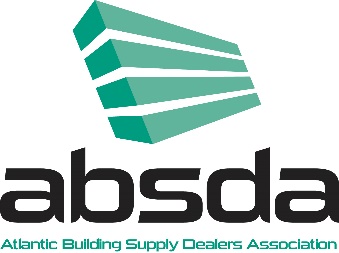 Nomination CriteriaINDIVIDUAL’S ACHIEVEMENTS — PLEASE EXPLAINHOW DOES THE NOMINEE PROMOTE TEAMWORK AND HELP THEIR FOLLOW CO-WORKERS IN A TEAM ENVIRONMENT?_________________________________________________________________________________________________	_________________________________________________________________________________________________	__________________________________________________________________________________________________________________________________________________________________________________________________	_________________________________________________________________________________________________	_________________________________________________________________________________________________DESCRIBE HOW THE NOMINEE PROVIDES OUTSTANDING CUSTOMER SERVICE FOR THEIR CLIENTS/CUSTOMERS?__________________________________________________________________________________________________________________________________________________________________________________________________	__________________________________________________________________________________________________________________________________________________________________________________________________	_________________________________________________________________________________________________	_________________________________________________________________________________________________DESCRIBE HOW THE NOMINEE SUPPORTS RETAIL STAFF MEMBERS AND GOES ABOVE AND BEYOND TO SUPPORT, TRAIN AND ASSIST?__________________________________________________________________________________________________________________________________________________________________________________________________	__________________________________________________________________________________________________________________________________________________________________________________________________	_________________________________________________________________________________________________	_________________________________________________________________________________________________HOW DOES THE NOMINEE SUPPORT COMMUNITIES OUTSIDE THE WORKPLACE? FOR EXAMPLE, CHARITY PARTICIPATION, SERVING ON LOCAL BOARDS AND COMMITTEES ETC…__________________________________________________________________________________________________________________________________________________________________________________________________	__________________________________________________________________________________________________________________________________________________________________________________________________	_________________________________________________________________________________________________	_________________________________________________________________________________________________